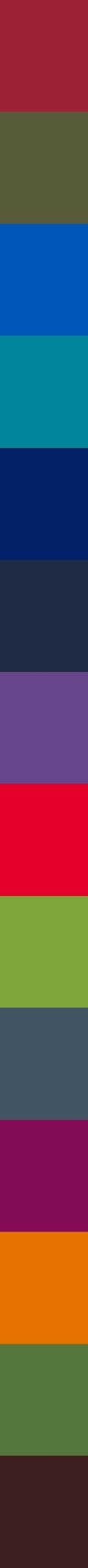 Centrālā statistikas pārvaldeSANĀKSME STATISTIKAS IESTĀDĒM, KAS NODROŠINA OFICIĀLO STATISTIKU,  PAR KLIENTU APMIERINĀTĪBUDARBA KĀRTĪBA16.11.2021. plkst. 14:00Respondentu apmierinātības izzināšana

CSP Statistikas datu savākšanas un apstrādes departamenta direktore Ramona SkakunovaLatvijas Nacionālās bibliotēkas pieredze par klientu apmierinātības izzināšanu Latvijas Nacionālās bibliotēkas Krājumu veidošanas nodaļas Izdevējdarbības statistikas eksperte Gunta LodziņaIepirkumu uzraudzības biroja pieredze par statistikas lietotāju apmierinātības izzināšanuIepirkumu uzraudzības biroja Informācijas departamenta vecākā referente Renāte KundziņaDiskusija